РОССИЙСКАЯ ФЕДЕРАЦИЯСОВЕТ ДЕПУТАТОВ СЕЛЬСКОГО ПОСЕЛЕНИЯПЕТРОВСКИЙ СЕЛЬСОВЕТДобринского муниципального района Липецкой области21-cессия     VI созываР Е Ш Е Н И Е    04.05.2022                               п.свх. Петровский                          №      72-рсО внесении изменений в бюджет сельского поселения Петровский сельсовет Добринского муниципального района Липецкой области Российской Федерации на 2022 год и на плановый период 2023 и 2024 годовРассмотрев представленный администрацией сельского поселения Петровский сельсовет проект решения «О внесении изменений в  бюджет сельского поселения Петровский сельсовет Добринского муниципального района Липецкой области Российской Федерации на 2022 год и на плановый период 2023 и 2024 годов», руководствуясь Положением «О бюджетном процессе сельского поселения Петровский сельсовет», Уставом сельского поселения Петровский сельсовет Добринского муниципального района Совет депутатов сельского поселения Петровский сельсоветРЕШИЛ:Принять изменения в бюджет сельского поселения Петровский сельсовет Добринского муниципального района Липецкой области Российской Федерации на 2022 год и на плановый период 2023 и 2024 годов (утвержденный решением Совета депутатов сельского поселения № 56-рс от 28.12.2021 г).Направить указанный нормативно-правовой акт главе сельского поселения для подписания и официального обнародования.Настоящее решение вступает в силу со дня его официального обнародования.Председатель Совета депутатов   сельского поселения  Петровский сельсовет                                                                        С. Ю. МерчукПриняты решением Совета депутатов сельского  поселения Петровский сельсовет от 04.05.2022 г. №   72-рсИЗМЕНЕНИЯв бюджет сельского поселения Петровский сельсовет Добринского муниципального   района Липецкой области Российской Федерации на 2022 год и на плановый период 2023 и 2024 годовВнести в бюджет сельского поселения поселения  Петровский сельсовет Добринского муниципального района Липецкой области Российской Федерации на 2022 год и на плановый период 2023 и 2024 годов, принятый решением Совета депутатов сельского поселения № 56-рс от 28.12.2021 г. следующие изменения:1. В статье 1:п.1: подпункт 1)  цифры  «13 224 377,33» заменить цифрами  « 13 428 091,33»;                      цифры  «11 662 377,33 заменить цифрами « 11 866 091,33»подпункт 2)  цифры  «12 724 377,33» заменить цифрами  « 13 169 403,33»;подпункт 3)  цифры  «500 000,00» заменить цифрами  « 258 688,00»;2. В статье 2:пункт 2)  цифры  «10 931 174,33» заменить цифрами  «11 130 712,33»;пункт 3) цифры « 731 203,00» заменить цифрами «735 379,00»3. В статье 3:пункт 5)  изложить в новой редакции:«Утвердить объем межбюджетных трансфертов, передаваемых бюджету муниципального района из бюджета сельского поселения на осуществление части полномочий по решению вопросов местного значения на 2022 год  в сумме 4 564 302,00 рублей, на 2023 год в сумме 4 504 747,00 рублей и на 2024 год в сумме 4 504 747,00 рублей согласно приложению 8 к настоящему решению». 4. Приложение  № 1 «Источники финансирования дефицита бюджета сельского поселения на 2022 год и на плановый период 2023 и 2024 годов»  изложить в новой редакции ( прилагается).5. Приложение  № 2 « Объем плановых назначений бюджета сельского поселения по видам доходов доходов на 2022 год и на плановый период 2023 и 2024 годов» изложить в новой редакции ( прилагается).6. Приложение  № 3 « Объем межбюджетных трансфертов, предусмотренных к получению из областного бюджета на 2022 год и на плановый период 2023 и 2024 годов» изложить в новой редакции ( прилагается).7. Приложение  № 4 « Объем межбюджетных трансфертов, предусмотренных к получению из районного бюджета на 2022 год» изложить в новой редакции ( прилагается).8. Приложение № 5 «Распределение бюджетных ассигнований сельского поселения по разделам и подразделам  классификации расходов бюджетов Российской   Федерации  на 2022 год и на плановый период 2023 и 2024 годов» изложить в новой редакции ( прилагается).9. Приложение № 6 «Ведомственная структура расходов бюджета сельского поселения на 2021 год и на плановый период 2023 и 2024 годов» изложить в новой редакции( прилагается).10. Приложение № 7 «Распределение расходов бюджета сельского поселения по разделам, подразделам, целевым статьям (муниципальным программам и непрограммным направлениям деятельности), группам видов расходов классификации расходов бюджетов Российской Федерации   на 2021 год и на плановый период 2023 и 2024 годов» изложить в новой редакции( прилагается).11. Приложение № 8 «Объем межбюджетных трансфертов, передаваемых бюджету муниципального района из бюджета сельского поселения на осуществление части полномочий по решению вопросов местного значения на 2022 год и на плановый период 2023 и 2024 годов» изложить в новой редакции (прилагается).Глава сельского поселенияПетровский сельсовет                                                                                   Н.В.ЛычкинПриложение № 1                                                                                                                                                к  бюджету  сельского поселения                                                                           Петровский сельсовет Добринского                                                                            муниципального района Липецкой области                                                                            Российской Федерации на 2022 год и                                                                             плановый период 2023 и 2024 годовИСТОЧНИКИ ФИНАНСИРОВАНИЯ ДЕФИЦИТАБЮДЖЕТА СЕЛЬСКОГО ПОСЕЛЕНИЯ НА 2022 ГОД И НА ПЛАНОВЫЙ         ПЕРИОД 2023 и 2024 годовПриложение № 3к бюджету сельского поселенияПетровский сельсовет Добринского муниципального района Липецкой области Российской Федерации на 2022 год и плановый период 2023 и 2024 годов                                                                                                            ОБЪЕМ МЕЖБЮДЖЕТНЫХ ТРАНСФЕРТОВ, ПРЕДУСМОТРЕННЫХ К ПОЛУЧЕНИЮ ИЗ ОБЛАСТНОГО БЮДЖЕТА НА 2022 ГОД И НА ПЛАНОВЫЙ ПЕРИОД 2023 И 2024 ГОДОВ							руб.	Приложение № 4к бюджету сельского поселенияПетровский сельсовет Добринского муниципального района Липецкой области Российской Федерации на 2022 год и плановый период 2023 и 2024 годов                                                                                                                                                                                                                        ОБЪЕМ МЕЖБЮДЖЕТНЫХ ТРАНСФЕРТОВ, ПРЕДУСМОТРЕННЫХ К ПОЛУЧЕНИЮ ИЗ РАЙОННОГО БЮДЖЕТА НА 2022 год		руб.		Приложение № 5к бюджету сельского поселенияПетровский сельсовет Добринского муниципального района Липецкой области Российской Федерации на 2022 год и плановый период 2023 и 2024 годовРАСПРЕДЕЛЕНИЕ БЮДЖЕТНЫХ АССИГНОВАНИЙ СЕЛЬСКОГО ПОСЕЛЕНИЯ ПО РАЗДЕЛАМ И ПОДРАЗДЕЛАМКЛАССИФИКАЦИИ РАСХОДОВ БЮДЖЕТОВ РОССИЙСКОЙ ФЕДЕРАЦИИ НА 2022 ГОД И НА ПЛАНОВЫЙ ПЕРИОД 2023 И 2024 ГОДОВ							руб.	Приложение № 6к бюджету сельского поселенияПетровский сельсовет Добринского муниципального района Липецкой области Российской Федерации на 2022 год и плановый период 2023 и 2024 годовВЕДОМСТВЕННАЯ   СТРУКТУРАРАСХОДОВ БЮДЖЕТА СЕЛЬСКОГО ПОСЕЛЕНИЯ НА 2022 ГОД И НА ПЛАНОВЫЙ ПЕРИОД 2023 И 2024 ГОДОВ																			                                                                                                                                 руб.Приложение № 7к бюджету сельского поселенияПетровский сельсовет Добринского муниципального района Липецкой области Российской Федерации на 2022 год и плановый период 2023 и 2024 годовРАСПРЕДЕЛЕНИЕ РАСХОДОВ БЮДЖЕТА СЕЛЬСКОГО ПОСЕЛЕНИЯ ПО РАЗДЕЛАМ, ПОДРАЗДЕЛАМ, ЦЕЛЕВЫМ СТАТЬЯМ (МУНИЦИПАЛЬНЫМ ПРОГРАММАМ И НЕПРОГРАММНЫМ НАПРАВЛЕНИЯМ ДЕЯТЕЛЬНОСТИ), ГРУППАМ ВИДОВ РАСХОДОВ КЛАССИФИКАЦИИ РАСХОДОВ БЮДЖЕТОВ РОССИЙСКОЙ ФЕДЕРАЦИИ НА 2022 ГОД И НА ПЛАНОВЫЙ ПЕРИОД 2023 И 2024 ГОДОВ														руб.Приложение № 8	к бюджету сельского поселенияПетровский сельсовет Добринского муниципального района Липецкой области Российской Федерации на 2022 год и плановый период 2023 и 2024 годов                                                                                                                                                                                                                        ОБЪЕМ МЕЖБЮДЖЕТНЫХ ТРАНСФЕРТОВ, ПЕРЕДАВАЕМЫХ БЮДЖЕТУ МУНИЦИПАЛЬНОГО РАЙОНА ИЗ БЮДЖЕТА СЕЛЬСКОГО ПОСЕЛЕНИЯ НА ОСУЩЕСТВЛЕНИЕ ЧАСТИ ПОЛНОМОЧИЙ ПО РЕШЕНИЮ ВОПРОСОВ МЕСТНОГО ЗНАЧЕНИЯ НА 2022ГОД И НА ПЛАНОВЫЙ ПЕРИОД 2023 И 2024 ГОДОВ                                                      Руб.Наименование групп, подгрупп, статей, подстатей, элементов, кодов, экономической классификации источников внутреннего финансирования дефицита бюджетаКод администратораКод бюджетной классификации2022год2023 год2024 годПривлечение кредитов из других бюджетов бюджетной системы Российской Федерации бюджетами сельских поселений в валюте Российской Федерации91301 03 01 00 10 0000 7100,000,000,00Погашение бюджетами сельских поселений кредитов из  других бюджетов бюджетной системы Российской Федерации в валюте Российской Федерации91301 03 01 00 10 0000 810-500 000,000,000,00Изменение остатков на счетах по учету средств бюджета сельского поселения91301 05 00 00 10 0000 000241 312,000,000,00ИТОГО:-258 688,000,000,00Приложение № 2к бюджету сельского поселенияПетровский сельсовет Добринского муниципального района Липецкой области Российской Федерации на 2022 год и плановый период 2023 и 2024 годовОБЪЕМ ПЛАНОВЫХ НАЗНАЧЕНИЙ  БЮДЖЕТА СЕЛЬСКОГО ПОСЕЛЕНИЯ ПО ВИДАМ ДОХОДОВ НА 2022ГОД И НА ПЛАНОВЫЙ ПЕРИОД 2023 и 2024 ГОДОВНаименование2022 год2023 год2024 годДотации бюджетам сельских поселений на выравнивание бюджетной обеспеченности из бюджета субъекта Российской Федерации6 514 686,006 320 881,006 398 447,00Дотации бюджетам сельских поселений на поддержку мер по обеспечению сбалансированности бюджетов526 591,00Субсидии бюджетам сельских поселений на реализацию программ формирования современной городской среды3 850 000,003 850 000,003 850 000,00Субсидии на реализацию мероприятий по совершенствованию муниципального управления10 435,3310 384,5610 385,07Субвенции бюджетам сельских поселений на осуществление первичного воинского учета органами местного самоуправления поселений, муниципальных и городских округов229 000,00242 000,00249 000,00ВСЕГО11 130 712,3310 423 265,5610 507 832,07Наименование2022 годМежбюджетные трансферты на выполнение полномочий по содержанию автомобильных дорог общего пользования местного значения в границах поселений689 965,00Межбюджетные трансферты на выполнение полномочий по содержанию муниципального жилищного фонда45 414,00ВСЕГО735 379,00НаименованиеРазделПодраздел2022 год2023 год 2024 годВсего13 169 403,3312 012 765,5612 125 332,07Общегосударственные вопросы01003 260 179,333 114 922,563 114 923,07Функционирование высшего должностного  лица субъекта Российской Федерации и муниципального образования0102925 465,00872 439,00872 439,00Функционирование Правительства Российской Федерации, высших исполнительных органов государственной власти субъектов Российской Федерации, местных администраций 01042 176 254,002 102 629,002 102629,00Обеспечение деятельности финансовых, налоговых и таможенных органов и органов финансового(финансово бюджетного) надзора0106129 025,00115 470,00115470,00Другие общегосударственные вопросы011329 435,3324 384,5624 385,07Национальная оборона0200229 000,00242 000,00249 000,00Мобилизационная  и вневойсковая подготовка0203229 000,00242 000,00249 000,00Национальная экономика0400689 965,00Дорожное хозяйство (дорожные фонды)0409689 965,00Жилищно-коммунальное хозяйство05004 558 482,004 020 566,003 956 132,00Жилищное хозяйство050145 414,00Благоустройство05034 513 068,004 020 566,003 956 132,00Культура, кинематография08004 431 277,004 385 277,004 385277,00Культура08014 431 277,004 385 277,004 385277,00Обслуживание государственного и муниципального долга1300 500,00Обслуживание государственного внутреннего и муниципального долга1301 500,00Условно утвержденные расходы250 000,00420 000,00Условно утвержденные расходы250 000,00420 000,00ГлавныйраспорядительРазделПодразделЦелевая статьяВид расходов 2022 год 2023 год 2024 годАдминистрация сельского поселения Петровский сельсовет Добринского муниципального района Липецкой области Российской Федерации, всего91313 169 403,3312 012 765,5612 125 332,07Общегосударственные вопросы913013 260 179,333 114 922,563 114 923,07Функционирование высшего должностного лица субъекта Российской Федерации и муниципального образования9130102925 465,00872 439,00872 439,00Непрограммные расходы бюджета сельского поселения913010299 0 00 00000925 465,00872 439,00872 439,00Обеспечение деятельности органов  местного самоуправления сельского поселения913010299 1 00 00000925 465,00872 439,00872 439,00Обеспечение деятельности главы местной администрации (исполнительно-распорядительного органа муниципального образования)  913010299 1 00 00050925 465,00872 439,00872 439,00Расходы на выплаты персоналу в целях обеспечения выполнения функций государственными (муниципальными) органами, казенными учреждениями, органами управления государственными внебюджетными фондами913010299 1 00 00050100925 465,00872 439,00872 439,00Функционирование Правительства Российской Федерации, высших исполнительных органов государственной власти субъектов Российской Федерации, местных администраций 91301042 176 254,002 102 629,002 102 629,00Непрограммные расходы бюджета  сельского поселения913010499 0 00 000002 176 254,002 102 629,002 102 629,00Иные непрограммные мероприятия913010499 9 00 000002 176 254,002 102 629,002 102 629,00Расходы на выплаты по оплате труда работников органов местного самоуправления913010499 9 00 001101 732 281,001 645 324,001 645 324,00Расходы на выплаты персоналу в целях обеспечения выполнения функций государственными (муниципальными) органами, казенными учреждениями, органами управления государственными внебюджетными фондами913010499 9 00 001101001 732 281,001 645 324,001 645 324,00Расходы на обеспечение функций органов местного самоуправления (за исключением расходов на выплаты по оплате труда работников указанных органов)913010499 9 00 00120443 973,00457 305,00457 305,00Закупка товаров, работ и услуг для обеспечения государственных (муниципальных) нужд913010499 9 00 00120200423 870,00404 702,00404 702,00Иные бюджетные ассигнования913010499 9 00 0012080020 103,0052 603,0052 603,00Обеспечение деятельности финансовых, налоговых и таможенных органов и органов финансового(финансово-бюджетного) надзора9130106129 025,00115 470,00115 470,00Непрограммные расходы бюджета сельского поселения913010699 0 00 00000129 025,00115 470,00115 470,00Иные непрограммные мероприятия 913010699 9 00 00000129 025,00115 470,00115 470,00Межбюджетные трансферты бюджету муниципального района из бюджета  сельского поселения на осуществление части полномочий по решению вопросов местного значения в соответствии с заключенным соглашением913010699 9 00 00130129 025,00115 470,00115 470,00Межбюджетные трансферты913010699 9 00 00130500129 025,00115 470,00115 470,00Другие общегосударственные вопросы913011329 435,3324 384,5624 385,07Муниципальная программа сельского поселения «Устойчивое развитие территории сельского поселения Петровский сельсовет на 2019-2024 годы »913011301 0 00 0000025 435,3320 384,5620 385,07Подпрограмма «Обеспечение реализации муниципальной политики на территории сельского поселения Петровский сельсовет»913011301 4 00 0000025 435,3320 384,5620 385,07Основное мероприятие «Приобретение информационных услуг с использованием информационно-правовых систем»913011301 4 02 0000020 435,3320 384,5620 385,07Приобретение услуг по сопровождению сетевого программного обеспечения по ведению похозяйственного учета 913011301 4 02 S679020 435,3320 384,5620 385,07Закупка товаров, работ и услуг для обеспечения государственных (муниципальных) нужд913011301 4 02 S679020020 435,3320 384 5620 385,07Основное мероприятие «Прочие мероприятия сельского поселения Петровский сельсовет»913011301 4 04 000005 000,00Реализация направления расходов основного мероприятия «Прочие мероприятия сельского поселения Петровский сельсовет»913011301 4 04 999995 000,00Закупка товаров, работ и услуг для обеспечения государственных (муниципальных) нужд913011301 4 04 999992005 000,00Непрограммные расходы бюджета сельского поселения913011399 0 00 000004 000,004 000,004 000,00Иные непрограммные мероприятия 913011399 9 00 000004 000,004 000,004 000,00Межбюджетные трансферты бюджету муниципального района на осуществление полномочий в части закупок товаров, работ, услуг конкурентными способами определения поставщиков (подрядчиков, исполнителей) в соответствии с заключенным соглашением913011399 9 00 071004 000,004 000,004 000,00Межбюджетные трансферты913011399 9 00 071005004 000,004 000,004 000,00Национальная оборона91302229 000,00242 000,00249 000,00Мобилизационная  и вневойсковая подготовка9130203229 000,00242 000,00249 000,00Непрограммные расходы бюджета  сельского поселения913020399 0 00 00000229 000,00242 000,00249 000,00Иные непрограммные мероприятия913020399 9 00 00000229 000,00242 000,00249 000,00Осуществление первичного воинского учета на территориях, где отсутствуют военные комиссариаты913020399 9 00 51180229 000,00242 000,00249 000,00Расходы на выплаты персоналу в целях обеспечения выполнения функций государственными (муниципальными) органами, казенными учреждениями, органами управления государственными внебюджетными фондами913020399 9 00 51180100213 600,00216 000,00224 400,00Закупка товаров, работ и услуг для обеспечения государственных (муниципальных) нужд913020399 9 00 5118020015 400,0026 000,0024 600,00Национальная экономика91304689 965,00Дорожное хозяйство (дорожные фонды)9130409689 965,00Муниципальная программа сельского поселения «Устойчивое развитие территории сельского поселения Петровский сельсовет на 2019-2024 годы»913040901 0 00 00000689 965,00Подпрограмма «Обеспечение населения качественной, развитой  инфраструктурой и повышения уровня благоустройства территории сельского поселения Петровский сельсовет» 913040901 1 00 00000689 965,00Основное мероприятие «Содержание инженерной инфраструктуры сельского поселения»913040901 1 01 00000689 965,00Расходы на содержание дорог913040901 1 01 41100689 965,00Закупка товаров, работ и услуг для обеспечения государственных (муниципальных) нужд 913040901 1 01 41100200689 965,00Жилищно-коммунальное хозяйство913054 558 482,004 020 566,003 956 132,00Жилищное хозяйство913050145 414,00Муниципальная программа сельского поселения «Устойчивое развитие территории сельского поселения Петровский сельсовет на 2019-2024 годы»913050101 0 00 0000045 414,00Подпрограмма «Обеспечение населения качественной, развитой инфраструктурой и повышения уровня благоустройства территории сельского поселения Петровский сельсовет»913050101 1 00 0000045 414,00Основное мероприятие «Содержание муниципального жилищного фонда»913050101 1 02 0000045 414,00Взносы на капремонт многоквартирных домов913050101 1 02 4120045 414,00Закупка товаров, работ и услуг для обеспечения государственных (муниципальных) нужд913050101 1 02 4120020045 414,00Благоустройство91305034 513 068,004 020 566,003 956 132,00Муниципальная программа сельского поселения «Устойчивое развитие территории сельского поселения Петровский сельсовет на 2019-2024 годы »913050301 0 00 000004 513 068,004 020 566,003 956 132,00Подпрограмма «Обеспечение населения качественной, развитой инфраструктурой и повышения уровня благоустройства территории сельского поселения Петровский сельсовет»913050301 1 00 000004 513 068,004 020 566,003 956 132,00Основное мероприятие «Текущие расходы на содержание, реконструкцию и поддержание в рабочем состоянии систем уличного освещения сельского поселения»913050301 1 03 00000400 177,11131 677,1167 243,11Расходы на уличное освещение 913050301 1 03 20010400 177,11131 677,1167 243,11Закупка товаров, работ и услуг для обеспечения государственных (муниципальных) нужд913050301 1 03 20010200400 177,11131 677,1167 243,11Основное мероприятие «Прочие мероприятия по благоустройству  сельского поселения»913050301 1 04 00000224 002,00Реализация направления расходов основного мероприятия «Прочие мероприятия по благоустройству сельского поселения»913050301 1 04 99999224 002,00Закупка товаров, работ и услуг для обеспечения государственных (муниципальных) нужд913050301 1 04 99999200224 002,00Региональный проект «Формирование комфортной городской среды»913050301 1 F2000003 888 888,893 888 888,893 888 888,89Расходы на обустройство парка Петровский в п. Совхоз Петровский913050301 1 F2Д55513 888 888,893 888 888,893 888 888,89Закупка товаров, работ и услуг для обеспечения государственных (муниципальных) нужд913050301 1 F2Д55512003 888 888,893 888 888,893 888 888,89Культура ,  кинематография 913084 431 277,004 385 277,004 385 277,00Культура91308014 431 277,004 385 277,004 385 277,00Муниципальная программа сельского поселения «Устойчивое развитие территории сельского поселения Петровский сельсовет на 2019-2024 годы »913080101 0 00 000004 431 277,004 385 277,004 385 277,00Подпрограмма «Развитие социальной сферы на территории сельского поселения Петровский сельсовет»913080101 2 00 000004 431 277,004 385 277,004 385 277,00Основное мероприятие «Создание условий и проведение мероприятий, направленных на развитие культуры сельского поселения»913080101 2 01 000004 431 277,004 385 277,004 385 277,00Межбюджетные трансферты бюджету муниципального района на осуществление полномочий в части создания условий для организации досуга и обеспечения жителей поселений услугами организаций культуры в соответствии с заключенным соглашением913080101 2 01 091004 431 277,004 385 277,004 385 277,00Межбюджетные трансферты913080101 2 01 091005004 431 277,004 385 277,004 385 277,00Обслуживание государственного (муниципального) долга91313500,00Обслуживание государственного (муниципального) внутреннего долга9131301 500,00Муниципальная программа сельского поселения «Устойчивое развитие территории сельского поселения Петровский сельсовет на 2019-2024 годы»913130101 0 00 00000 500,00Подпрограмма «Обеспечение реализации муниципальной политики на территории сельского поселения Петровский сельсовет»913130101 4 00 00000 500,00Основное мероприятие «Обслуживание муниципального долга»913130101 4 01 00000 500,00Расходы на обслуживание муниципального долга913130101 4 01 20090 500,00Обслуживание государственного (муниципального) долга913130101 4 01 20090700 500,00Условно утвержденные расходы250 000,00420 000,00Условно утвержденные расходы250 000,00420 000,00Непрограммные расходы бюджета сельского поселения250 000,00420 000,00Иные непрограммные мероприятия 250 000,00420 000,00Условно утвержденные расходы250 000,00420 000,00Иные бюджетные ассигнования 250 000,00420 000,00РазделПодразделЦелевая статьяВид расходов 2022 год 2023 год 2024 годАдминистрация сельского поселения Петровский сельсовет Добринского муниципального района Липецкой области Российской Федерации, всего13 169 403,3312 012 765,5612 125 332,07Общегосударственные вопросы013 260 179,333 114 922,563 114 923,07Функционирование высшего должностного лица субъекта Российской Федерации и муниципального образования0102925 465,00872 439,00872 439,00Непрограммные расходы бюджета сельского поселения010299 0 00 00000925 465,00872 439,00872 439,00Обеспечение деятельности органов  местного самоуправления сельского поселения010299 1 00 00000925 465,00872 439,00872 439,00Обеспечение деятельности главы местной администрации (исполнительно-распорядительного органа муниципального образования)  010299 1 00 00050925 465,00872 439,00872 439,00Расходы на выплаты персоналу в целях обеспечения выполнения функций государственными (муниципальными) органами, казенными учреждениями, органами управления государственными внебюджетными фондами010299 1 00 00050100925 465,00872 439,00872 439,00Функционирование Правительства Российской Федерации, высших исполнительных органов государственной власти субъектов Российской Федерации, местных администраций 01042 176 254,002 102 629,002 102 629,00Непрограммные расходы бюджета  сельского поселения010499 0 00 000002 176 254,002 102 629,002 102 629,00Иные непрограммные мероприятия010499 9 00 000002 176 254,002 102 629,002 102 629,00Расходы на выплаты по оплате труда работников органов местного самоуправления010499 9 00 001101 732 281,001 645 324,001 645 324,00Расходы на выплаты персоналу в целях обеспечения выполнения функций государственными (муниципальными) органами, казенными учреждениями, органами управления государственными внебюджетными фондами010499 9 00 001101001 732 281,001 645 324,001 645 324,00Расходы на обеспечение функций органов местного самоуправления (за исключением расходов на выплаты по оплате труда работников указанных органов)010499 9 00 00120443 973,00457 305,00457 305,00Закупка товаров, работ и услуг для обеспечения государственных (муниципальных) нужд010499 9 00 00120200423 870,00404 702,00404 702,00Иные бюджетные ассигнования010499 9 00 0012080020 103,0052 603,0052 603,00Обеспечение деятельности финансовых, налоговых и таможенных органов и органов финансового(финансово-бюджетного) надзора0106129 025,00115 470,00115 470,00Непрограммные расходы бюджета сельского поселения010699 0 00 00000129 025,00115 470,00115 470,00Иные непрограммные мероприятия 010699 9 00 00000129 025,00115 470,00115 470,00Межбюджетные трансферты бюджету муниципального района из бюджета  сельского поселения на осуществление части полномочий по решению вопросов местного значения в соответствии с заключенным соглашением010699 9 00 00130129 025,00115 470,00115 470,00Межбюджетные трансферты010699 9 00 00130500129 025,00115 470,00115 470,00Другие общегосударственные вопросы011329 435,3324 384,5624 385,07Муниципальная программа сельского поселения «Устойчивое развитие территории сельского поселения Петровский сельсовет на 2019-2024 годы »011301 0 00 0000025 435,3320 384,5620 385,07Подпрограмма «Обеспечение реализации муниципальной политики на территории сельского поселения Петровский сельсовет»011301 4 00 0000025 435,3320 384,5620 385,07Основное мероприятие «Приобретение информационных услуг с использованием информационно-правовых систем»011301 4 02 0000020 435,3320 384,5620 385,07Приобретение услуг по сопровождению сетевого программного обеспечения по ведению похозяйственного учета 011301 4 02 S679020 435,3320 384,5620 385,07Закупка товаров, работ и услуг для обеспечения государственных (муниципальных) нужд011301 4 02 S679020020 435,3320 384 5620 385,07Основное мероприятие «Прочие мероприятия сельского поселения Петровский сельсовет»011301 4 04 000005 000,00Реализация направления расходов основного мероприятия «Прочие мероприятия сельского поселения Петровский сельсовет»011301 4 04 999995 000,00Закупка товаров, работ и услуг для обеспечения государственных (муниципальных) нужд011301 4 04 999992005 000,00Непрограммные расходы бюджета сельского поселения011399 0 00 000004 000,004 000,004 000,00Иные непрограммные мероприятия 011399 9 00 000004 000,004 000,004 000,00Межбюджетные трансферты бюджету муниципального района на осуществление полномочий в части закупок товаров, работ, услуг конкурентными способами определения поставщиков (подрядчиков, исполнителей) в соответствии с заключенным соглашением011399 9 00 071004 000,004 000,004 000,00Межбюджетные трансферты011399 9 00 071005004 000,004 000,004 000,00Национальная оборона02229 000,00242 000,00249 000,00Мобилизационная  и вневойсковая подготовка0203229 000,00242 000,00249 000,00Непрограммные расходы бюджета  сельского поселения020399 0 00 00000229 000,00242 000,00249 000,00Иные непрограммные мероприятия020399 9 00 00000229 000,00242 000,00249 000,00Осуществление первичного воинского учета на территориях, где отсутствуют военные комиссариаты020399 9 00 51180229 000,00242 000,00249 000,00Расходы на выплаты персоналу в целях обеспечения выполнения функций государственными (муниципальными) органами, казенными учреждениями, органами управления государственными внебюджетными фондами020399 9 00 51180100213 600,00216 000,00224 400,00Закупка товаров, работ и услуг для обеспечения государственных (муниципальных) нужд020399 9 00 5118020015 400,0026 000,0024 600,00Национальная экономика04689 965,00Дорожное хозяйство (дорожные фонды)0409689 965,00Муниципальная программа сельского поселения «Устойчивое развитие территории сельского поселения Петровский сельсовет на 2019-2024 годы»040901 0 00 00000689 965,00Подпрограмма «Обеспечение населения качественной, развитой  инфраструктурой и повышения уровня благоустройства территории сельского поселения Петровский сельсовет» 040901 1 00 00000689 965,00Основное мероприятие «Содержание инженерной инфраструктуры сельского поселения»040901 1 01 00000689 965,00Расходы на содержание дорог040901 1 01 41100689 965,00Закупка товаров, работ и услуг для обеспечения государственных (муниципальных) нужд 040901 1 01 41100200689 965,00Жилищно-коммунальное хозяйство054 558 482,004 020 566,003 956 132,00Жилищное хозяйство050145 414,00Муниципальная программа сельского поселения «Устойчивое развитие территории сельского поселения Петровский сельсовет на 2019-2024 годы»050101 0 00 0000045 414,00Подпрограмма «Обеспечение населения качественной, развитой инфраструктурой и повышения уровня благоустройства территории сельского поселения Петровский сельсовет»050101 1 00 0000045 414,00Основное мероприятие «Содержание муниципального жилищного фонда»050101 1 02 0000045 414,00Взносы на капремонт многоквартирных домов050101 1 02 4120045 414,00Закупка товаров, работ и услуг для обеспечения государственных (муниципальных) нужд050101 1 02 4120020045 414,00Благоустройство05034 513 068,004 020 566,003 956 132,00Муниципальная программа сельского поселения «Устойчивое развитие территории сельского поселения Петровский сельсовет на 2019-2024 годы »050301 0 00 000004 513 068,004 020 566,003 956 132,00Подпрограмма «Обеспечение населения качественной, развитой инфраструктурой и повышения уровня благоустройства территории сельского поселения Петровский сельсовет»050301 1 00 000004 513 068,004 020 566,003 956 132,00Основное мероприятие «Текущие расходы на содержание, реконструкцию и поддержание в рабочем состоянии систем уличного освещения сельского поселения»050301 1 03 00000400 177,11131 677,1167 243,11Расходы на уличное освещение 050301 1 03 20010400 177,11131 677,1167 243,11Закупка товаров, работ и услуг для обеспечения государственных (муниципальных) нужд050301 1 03 20010200400 177,11131 677,1167 243,11Основное мероприятие «Прочие мероприятия по благоустройству  сельского поселения050301 1 04 00000224 002,00Реализация направления расходов основного мероприятия «Прочие мероприятия по благоустройству сельского поселения»050301 1 04 99999224 002,00Закупка товаров, работ и услуг для обеспечения государственных (муниципальных) нужд050301 1 04 99999200224 002,00Региональный проект «Формирование комфортной городской среды»050301 1 F2000003 888 888,893 888 888,893 888 888,89Расходы на обустройство парка Петровский в п. Совхоз Петровский050301 1 F2Д55513 888 888,893 888 888,893 888 888,89Закупка товаров, работ и услуг для обеспечения государственных (муниципальных) нужд050301 1 F2Д55512003 888 888,893 888 888,893 888 888,89Культура ,  кинематография 084 431 277,004 385 277,004 385 277,00Культура08014 431 277,004 385 277,004 385 277,00Муниципальная программа сельского поселения «Устойчивое развитие территории сельского поселения Петровский сельсовет на 2019-2024 годы »080101 0 00 000004 431 277,004 385 277,004 385 277,00Подпрограмма «Развитие социальной сферы на территории сельского поселения Петровский сельсовет»080101 2 00 000004 431 277,004 385 277,004 385 277,00Основное мероприятие «Создание условий и проведение мероприятий, направленных на развитие культуры сельского поселения»080101 2 01 000004 431 277,004 385 277,004 385 277,00Межбюджетные трансферты бюджету муниципального района на осуществление полномочий в части создания условий для организации досуга и обеспечения жителей поселений услугами организаций культуры в соответствии с заключенным соглашением080101 2 01 091004 431 277,004 385 277,004 385 277,00Межбюджетные трансферты080101 2 01 091005004 431 277,004 385 277,004 385 277,00Обслуживание государственного (муниципального) долга13500,00Обслуживание государственного (муниципального) внутреннего долга1301 500,00Муниципальная программа сельского поселения «Устойчивое развитие территории сельского поселения Петровский сельсовет на 2019-2024 годы»130101 0 00 00000 500,00Подпрограмма «Обеспечение реализации муниципальной политики на территории сельского поселения Петровский сельсовет»130101 4 00 00000 500,00Основное мероприятие «Обслуживание муниципального долга»130101 4 01 00000 500,00Расходы на обслуживание муниципального долга130101 4 01 20090 500,00Обслуживание государственного (муниципального) долга130101 4 01 20090700 500,00Условно утвержденные расходы250 000,00420 000,00Условно утвержденные расходы250 000,00420 000,00Непрограммные расходы бюджета сельского поселения250 000,00420 000,00Иные непрограммные мероприятия 250 000,00420 000,00Условно утвержденные расходы250 000,00420 000,00Иные бюджетные ассигнования 250 000,00420 000,00Наименование2022 год 2023 год 2024 годСодержание специалиста по осуществлению контроля над исполнением бюджетов поселений46 035,0040 240,0040 240,00Сопровождение информационных систем и программного обеспечения исполнения бюджетов поселений48 295,0042 500,0042 500,00Осуществление внешнего муниципального финансового контроля34 695,0032 730,0032 730,00Создание условий для организации досуга и обеспечения жителей поселения услугами организаций культуры4 431 277,004 385 277,004 385 277,00Осуществление закупок товаров, работ, услуг конкурентными способами определения поставщиков (подрядчиков, исполнителей)4 000,004 000,004 000,00ВСЕГО:4 564 302,004 504 747,004 504 747,00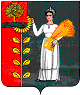 